     Azərbaycan Respublikasının                                                 Permanent Mission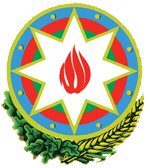            Cenevrədəki BMT Bölməsi                                          of the Republic of Azerbaijanvə digər beynəlxalq təşkilatlar yanında                                    to the UN Office and other               Daimi Nümayəndəliyi                                        International Organizations in Geneva       _______________________________________________________________________________  237 Route des Fayards, CH-1290 Versoix, Switzerland  Tel: +41 (22) 9011815   Fax: +41 (22) 9011844  E-mail: geneva@mission.mfa.gov.az  Web: www.geneva.mfa.gov.az		              Check against delivery28th session of the UPR Working GroupUPR of GabonStatementdelivered by Emin Aslanov, Second secretary of the Permanent Mission of the Republic of Azerbaijan to the UN Office and other International Organizations in Geneva7 November 2017Thank you Mr. Vice-President,Azerbaijan warmly welcomes the distinguished delegation of Gabon and thanks for the comprehensive National report the delegation presented. Azerbaijan commends Gabon’s commitment to the Universal Periodic Review Process. We welcome efforts of the Government of Gabon with regard to implementation of most of the recommendations accepted during the second cycle of the Universal Periodic Review.Azerbaijan also congratulates Gabon for ratification of the Second Optional Protocol to the International Covenant on Civil and Political Rights, and the Optional Protocol to the Convention on the Rights of Persons with Disabilities, which were among recommendations received in the last UPR cycle.Azerbaijan has following recommendations to Gabon:Continue its efforts on further eradicating poverty and empowering women;Continue undertaking measures to fight against trafficking in human beings. In conclusion, we wish the delegation of Gabon a successful review.Thank you for your attention. 